Künstlermanagement für Hans-Jürgen Hufeisen Langackerstrasse 11CH 8057 ZürichKontakteGespräch mit Hans-Jürgen Hufeisen vereinbaren:klaus@hufeisen.comDownload Fotos Download Pressemappe     Interviews MP3 und Text     Konzertkalender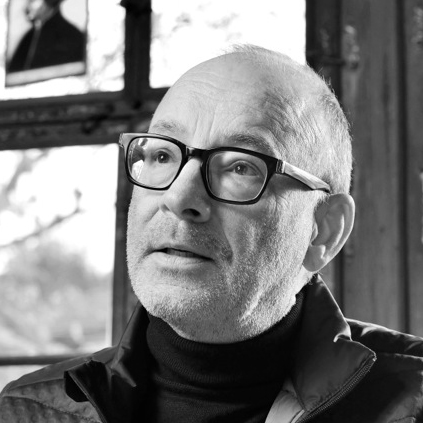 Foto: Michael Meier, ZürichHans-Jürgen Hufeisen Komponist und MusikerGeboren 1954 Krefeld/NiederrheinAufgewachsen im Kinderdorf Neukirchen-Vluyn bei Moers. 1. Preise bei „Jugend musiziert“. Mit 16 Jahren Beginn des Studiums der Blockflöte an der Folkwang-Musikhochschule Essen. 1975 - 1977 Dozent und Musiklehrer an der Folkwang-Musikhochschule1977 - 1991 Referent für Musisch-Kulturelle Bildung der Evang. Landeskirche in Württemberg1979 erste Schallplatteab 1991 freischaffend1983 - 2010 Großprojekte auf dem Deutschen Evangelischen Kirchentag (mit Jörg Zink, Walter J. Hollenweger, Dorothee Sölle, Bischof Kameeta (Namibia), Hans-Joachim Friedrichs, Ulrich Schaffer, Annemarie Schimmel)1985 Initiator „Kulturkilometer“ in Stuttgart1991 Gestaltung des offiz. Bühnenstückes zur 700-Jahr-Feier der Schweiz „Das Friedensmahl“ mit 60 Aufführungen1995 - 2001 Initiator, künstlerischer Leiter „Liturgische Tage Maulbronn“1996 Beginn der Zusammenarbeit mit P. Anselm Grün (Abtei Münsterschwarzach)1999 „Der helle Morgenstern“: Auftragswerk des Kanton Wallis (CH) zum Jahrtausendwechsel mit 3000 Mitwirkenden (Chöre, Solisten, zwei Orchester, Bewegungstheater)2002 Mitwirkung am „Primer Encuentro Holistico“ Quito und Guayaquil, Ecuador2002 - 2011 Entwicklung und Leitung von Gruppenreisen an „Beseelte Orte“ in Irland, Frankreich, Jordanien, Südafrika, Zypern, Spanien2007 Beginn der Zusammenarbeit mit Dr. Margot Käßmann (ehem. Ratsvorsitzende der EKD), Projekte „Mütter der Bibel“, „Hör-Bibel“ (3 CDs im Neukirchener Verlagshaus) und „Die drei Weisen“2010 Beginn der Tagesreisen „Orte der Kraft“ in der SchweizProjekt „Weihnachtsengel“ mit P. Anselm Grün2012 Projekte „Sehnsucht nach Leben“ und „Weihnachtsmeditation“ entstehen. Hör-Buch und Bühnenveranstaltungen.2012 Konzertante Lesung mit Frieder Gadesmann: Küsse, süsser als Wein. Stuttgart.2014-2017 Arbeit am Musiktheater Akte Zwingli für das Grossmünster Zürich, zusammen mit Christoph Sigrist als Librettist. Regisseur Volker Hesse. 2018 -2019 Akte Zwingli – als Oratorium – geht auf Tournee. (Schweiz)Jährlich ca. 40 Konzerte und eine CD-Produktion - Bislang über 4 Mio. verkaufte Tonträger